U.O. Biblioteca di AgrariaModulo per la richiesta di consulenza bibliograficaNome e Cognome:E-mail:Tipo di utente:Formula la tua domanda nel modo più chiaro possibile: ci aiuterai a dare una risposta piùmirata.Indica eventuali fonti già consultate:Motivazione della richiesta:I dati personali contenuti nel modulo di richiesta di consulenza bibliografica (Referencedigitale) saranno trattati con strumenti manuali, informatici e telematici nell’ambito e inragione delle sole finalità di gestione del servizio, nonché per scopi statistici, nel rispetto delRegolamento UE 2016/679 del Decreto Legislativo 30 giugno 2003, n. 196 Codice inmateria di Protezione dei Dati personali.Leggi il testo dell’informativa sulla privacyU.O. Biblioteca di Agraria – Università degli Studi di Bari “Aldo Moro”Via Amendola 165/A – 70126 - BariTel: 080-5443010 - e mail: biblioteca.agraria@uniba.it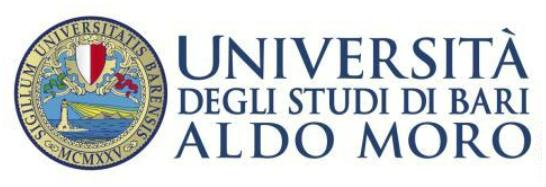 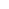 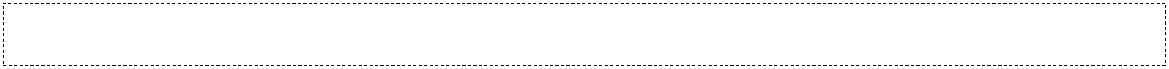 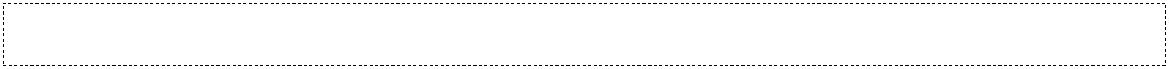 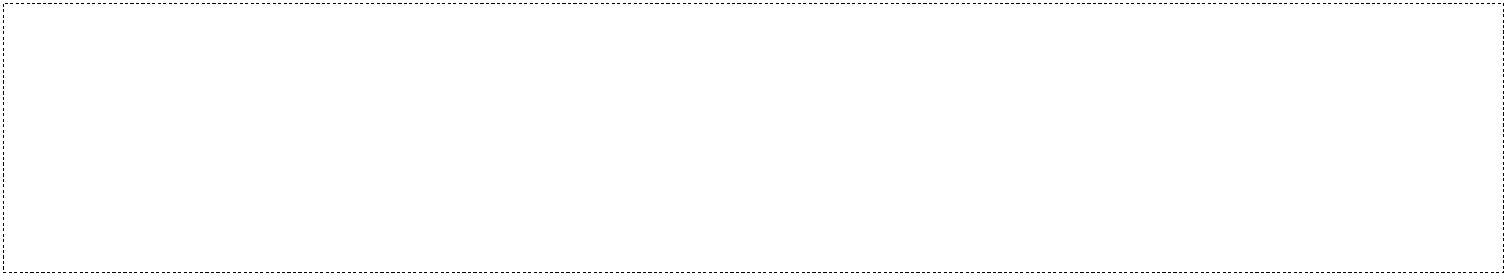 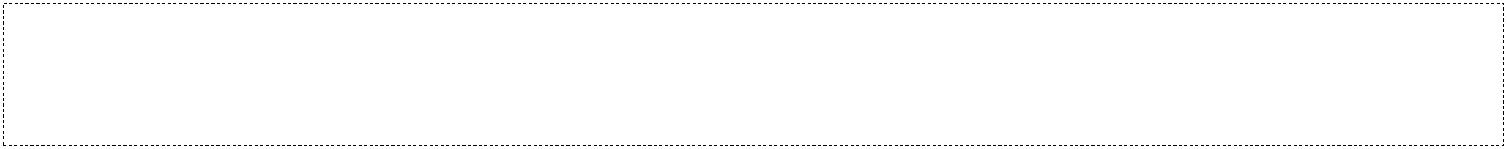 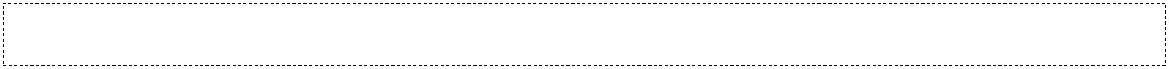 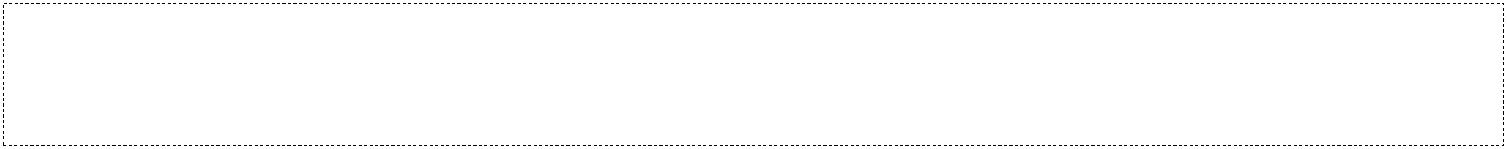 